Государственное бюджетное образовательное учреждение Республики Тыва«Республиканский центр дополнительного образования детей»КроликиМетодическая разработка для занятия по вязанию мягкой игрушки.Ховалыг Чодураа Сат-ооловна Педагог дополнительного образования Республика Тыва город Кызыл 2014-2015 уч. Год Содержание: 1.Пояснительная записка 2.Тема, цель, задачи 3. Оборудование и материалы 4. Ход занятия 5.Список использованной литературы  Пояснительная запискаТрадиции игрушки в народном декоративном творчестве пришли к нам из глубины веков, они были известны у многих народов, в разных областях и районах нашей страны. Лучшие художественные традиции игрушки из лоскутов ткани и меха живут и развиваются в современной промышленности и самодеятельной игрушке. В творчестве детей они находят отражение в простате форм, яркой декоративности, праздничности, чувстве материала. Своей оригинальностью,   разнообразием тем и сюжетов они завоевали всеобщее призвание. Самодельные игрушки дарят друзьям как сувенир, забавная игрушка может стать призом победителю в веселых играх, конкурсах. Цели: Образовательная: научить детей изготавливать мягкие игрушки; Развивающая: познакомить с историей возникновения игрушки; Воспитательная: воспитывать аккуратность. Задачи:  -учить детей самостоятельно вязать и собирать игрушку;   -развивать у детей чувство радости удовлетворения от процесса труда. Оборудование: Пряжи –серого,белого цвета (100г) ; немного красного и розогого цвета;  Крючок № 3, гласки-4 шт., проволока для ушей, леска для усиков, синтепон для набивки луловища и головы.  Ход занятия1.Теоретическая частьНаши игрушки первое- это погремушки, потом мячики, куклы, машинки и т.д. У каждого есть  самые любимые игрушки. Создание игрушки всегда считалось прекрасным и веселым ремеслом в мире. К тому же это благородное ремесло: ведь с игрушки, как с первых стихов, сказок и песен начинается познание мира, украшает и освещает наш дом улыбкой. История игрушкиТрадиции изготовления игрушки уходят корнями в далекое прошлое, они были известны у многих народов в разных народов мира. Об этом говорят археологические раскопки захоронений Египта, Греции, Римской империи, Древней Руси. 2. Практическая частьГолова: связать крючком цепочку из 5в. П., замкнуть в кольцо и вязать по кругу ст. б/н., увеличивая в диаметре до 10 см., затем постепенно убавить до получения шара, оставив отверстие. Набить голову синтепоном, вставить глазки, вышить носик и ротик. Ушки (2 детали): связать цепочку из 15п. и вязать ст., б/н. по направлению стрелки (Схема 2). В край уха вставить проволоку и пришить к голове. Туловище: связать цепочку из 8в. П., замкнуть в кольцо и вязать ст. б/н., расширяя в диаметре до 9 см,  вязать в длину16см, постепенно уменьшая количество п. Оставить отверстие для набивки туловища синтепоном. Лапки(4 детали): набрать цепочку из 3в. П., связать круг диаметром 5 см, сложить по полам и сшить. Пришить лапки к туловищу. Собрать все детали   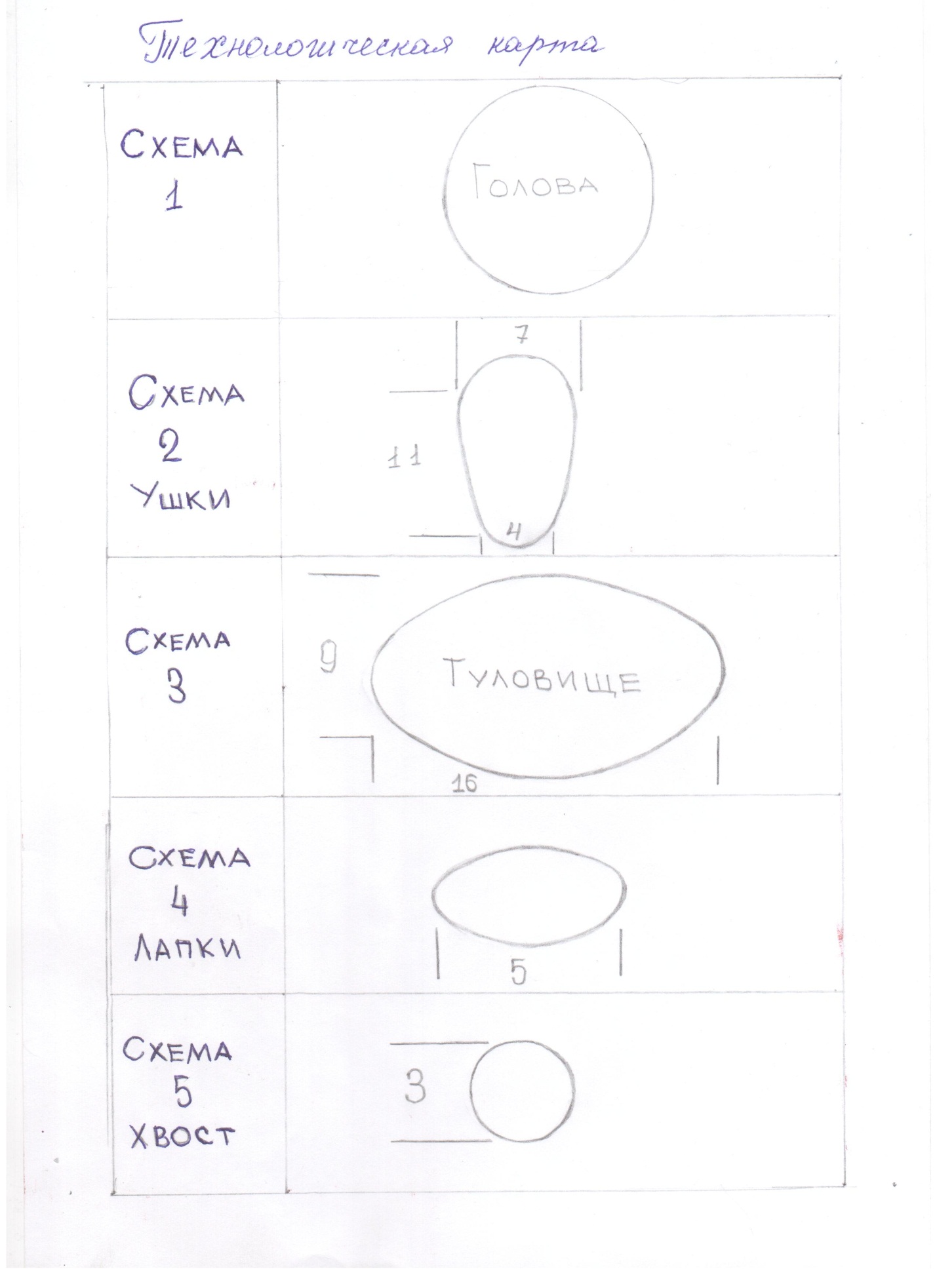 Список литературы1. М.В. Максимова «Азбука вязания» 2.Журнал «Спецвыпуски от «1001 совет и секрет»